Порядок действий по минимизации потерь и несчастных случаев среди гражданпри обнаружении взрывного устройстваПорядок действийПорядок действий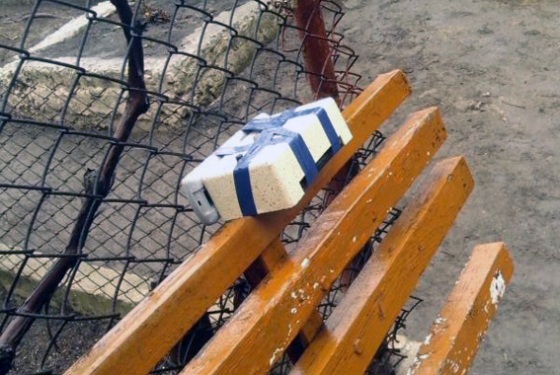 При получении сообщения о заложенном взрывном устройстве, либо обнаружении предметов, вызывающих такое подозрение, немедленно поставьте в известность дежурную службу объекта (дежурную часть органов внутренних дел). Сообщите точный адрес, телефон, фамилию, имя, отчество.До прибытия сотрудников оперативно-следственных органов, ФСБ, МЧС, пожарных принять меры к ограждению объекта и недопущению к нему людей на расстояние, указанное в таблице.По прибытии специалистов по обнаружению ВУ действовать в соответствии с их указаниями.Рекомендуемые зоны эвакуации (и оцепления), при обнаружении взрывного устройства или предмета, подозрительного на взрывное устройствоРекомендуемые зоны эвакуации (и оцепления), при обнаружении взрывного устройства или предмета, подозрительного на взрывное устройство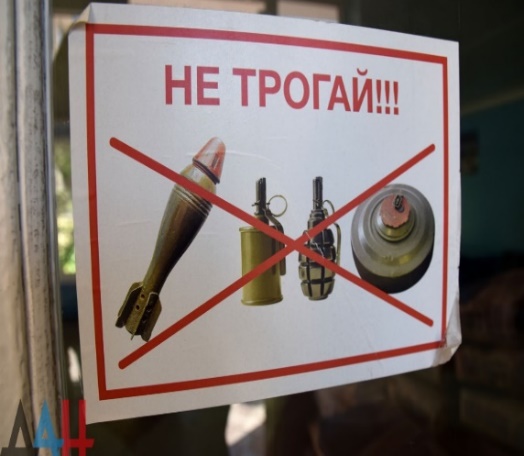 Правила поведения при обнаружении ВУНе предпринимать действий, нарушающих состояние подозрительного предмета и других предметов, находящихся с ним в контакте. Не допускать заливание водой, засыпку грунтом, покрытие плотными тканями подозрительного предмета. Не пользоваться электро-, радиоаппаратурой, переговорными устройствами, рацией вблизи подозрительного предмета. Не оказывать теплового, звукового, светового, механического воздействия на взрывоопасный предмет. Не прикасаться к взрывоопасному предмету, находясь в одежде из синтетических волокон.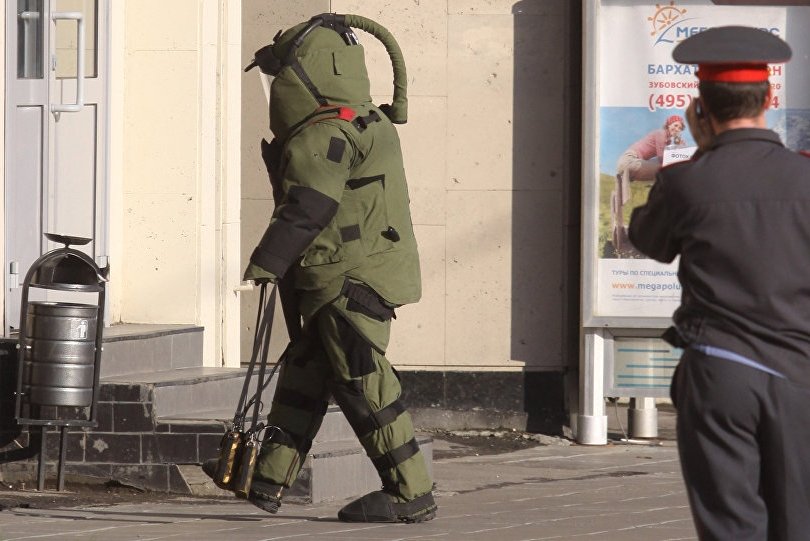 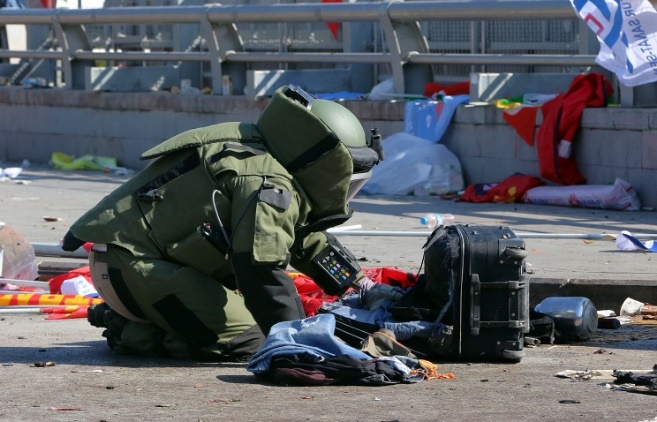 УФСБ РФ по КК служба в г. Новороссийске: дежурный (8617) 64-70-59;ЦППС МЧС (2 Отряд Федеральной Пожарной Службы): (8617) 21-18-28; 01, 010 (с мобильного);3. УМВД РФ по г. Новороссийску: (8617) 26-73-00; 02, 020 (с мобильного);4. Центральная станция Скорой помощи: (8617) 64-23-15; 03, 030 (с мобильного);5. Дежурный администрации МО г. Новороссийск: (8617) 64-61-36.УФСБ РФ по КК служба в г. Новороссийске: дежурный (8617) 64-70-59;ЦППС МЧС (2 Отряд Федеральной Пожарной Службы): (8617) 21-18-28; 01, 010 (с мобильного);3. УМВД РФ по г. Новороссийску: (8617) 26-73-00; 02, 020 (с мобильного);4. Центральная станция Скорой помощи: (8617) 64-23-15; 03, 030 (с мобильного);5. Дежурный администрации МО г. Новороссийск: (8617) 64-61-36.